Об обеспечении безопасности жизни людей на водных объектах Игорварского сельского поселения в осенне-зимний период 2019-2020 годаВ целях обеспечения безопасности людей на водных объектах Игорварского сельского поселения Цивильского района в осенне-зимний период 2019-2020 года администрация Игорварского сельского поселения ПОСТАНОВЛЯЕТ:1.Определить:а) потенциально опасные участки водоемов и обозначить их соответствующими знаками;б) специальные места для массового подледного лова рыбы рыболовами-любителями в зимний период.2. Довести до населения населенных пунктов сельского поселения информацию об опасных участках на водоемах, о местах, представляющих реальную угрозу жизни населения в зимний период.         3. Рекомендовать руководителям МБОУ «Чиричкасинская ООШ» и «Кокшакасинская ООШ» провести профилактические мероприятия «Осторожно, тонкий лед!» в образовательных учреждениях, организовать выступления по данной тематике.4.Опубликовать настоящее постановление в периодическом печатном издании «Игорварский вестник» и на официальном сайте Игорварского сельского поселения.5.Контроль за выполнением настоящего постановления оставляю за собой.Глава администрации Игорварскогосельского поселения                                            В.Н.СеменовЧĂВАШ РЕСПУБЛИКИÇĔРПУ РАЙОНĚ 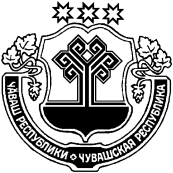 ЧУВАШСКАЯ РЕСПУБЛИКАЦИВИЛЬСКИЙ РАЙОН  ЙĔКĔРВАР ЯЛ ПОСЕЛЕНИЙĚН АДМИНИСТРАЦИЙĚЙЫШĂНУ2019 чÿк 06     63 №Йĕкĕрвар ялěАДМИНИСТРАЦИЯ ИГОРВАРСКОГО СЕЛЬСКОГО ПОСЕЛЕНИЯПОСТАНОВЛЕНИЕ  06 ноября  2019   №63село Игорвары